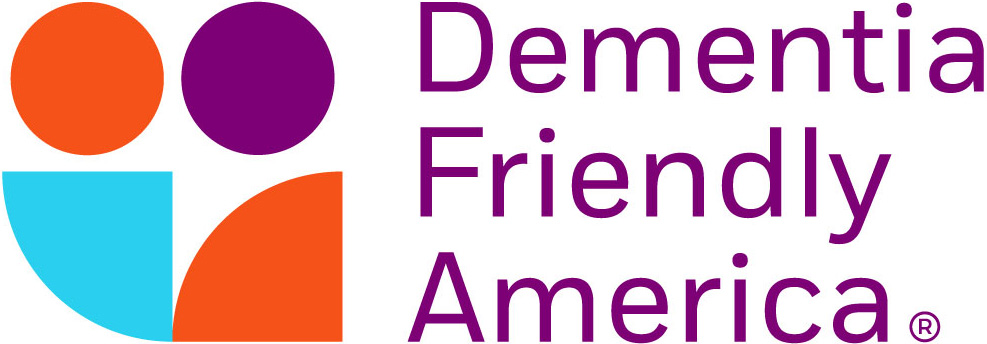 Clinical ProvidersHome and Community ServicesBusiness Retail/ EmployersLegal/ Financial PlanningFaithSpiritualEmergency/ Disaster ResponseTranspor-tationHousingArts/ civic engagementPublic spaces/ services, librariesNeighbors, friends, adults and youthIncreased awareness of signs and how to effectively interactTraining/understanding on signs of dementiaTraining on how to respond effectively based on different professional lensesXXXXXXXXXXXAdoption of DF environmental changes (indoor/outdoor)Clear signageEasy to access and navigate, e.g. wide aisles/clear way findersPlaces to sit and restHigh contrast in surfaces with good lightingMatte finish floors/solid crosswalk lines and even pavementDesignated quiet spaces and enclosed areasWeather protective shelters and seats for waitingEasily read maps/guides and appropriate voice prompts/announcementsXXXXXXXXAdoption of staff and workforce trainingDementia specific training on diseaseTraining on difficult situations and how to promptTraining on when/how to seek helpXXXXXXXAdoption of DF responsive systems and processesSector specialized processes for cognitive impairmentIn-person call routing optionsAssistive technologies if appropriateSpecial times and adapted programs for people with dementiaXXXXXXIncrease in caregiver supports/ respiteNew or adaptation of existing programs to include dementia caregiversXXXXTraining and adoption of Sector-Specific DF practices and programming, e.g. legal, financial, clinical, faith, emergency responseXXXXXXXXXCognitive screening and supportCognitive screenMedical records that identify diagnosis and caregiverResponsive plan of careCommunity referralReduced crisis care/ utilizationXXIncreased participation in clinical trialsXXAdoption of employee caregiver supports and leave policiesXXSpecific safety and response training and processes for emergencies/lost personsXXX